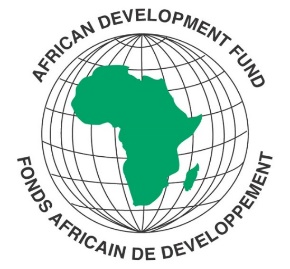 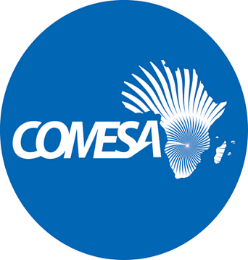 SPECIFIC PROCUREMENT NOTICESELECTION OF INDIVIDUAL CONSULTANTREFERENCE NUMBER: CS/IAD/RPHS/P2REQUEST FOR SERVICES TITLE:  PROCUREMENT SPECIALIST   FOR THE COMESA SUPPORT TOWARDS REGIONAL PHARMACEUTICAL SECTOR DEVELOPMENT (CSTRPSD)COMESA SUPPORT TOWARDS REGIONAL PHARMACEUTICAL SECTOR DEVELOPMENT (CSTRPSD)COUNTRY: MULTINATIONAL Financing Agreement reference: 2100155042033Project ID No.:  P-Z1-BB0-008The COMESA Secretariat has received financing from the African Development Fund   toward the cost of the COMESA Support Towards Regional Pharmaceutical Sector Development (CSTRPSD or the Project) and intends to apply part of the agreed amount for this grant to payments under the contract for the services of a Procurement Specialist    for the CSTRPSD Project.The pharmaceutical industry in the region is nascent and characterised by limited technical capacity to locally manufacture enough essential medicines and medical supplies to meet domestic demand. This is due to several challenges faced by the sector, including weak national regulatory institutions, poor quality control systems, lack of credible and certified laboratories, among others.The objectives  of this Project , therefore, are to provide institutional support for the development of the pharmaceutical industry through strengthened capacities of the region’s pharmaceutical regulatory bodies, quality control and management systems, research, and development institutions for effective manufacturing of safe and quality pharmaceutical products in the region. The services included under this project are managing all the procurement activities of the CSTRPSD in conformity with the COMESA /African Development Bank (AfDB) rules, regulations and procedures. The estimated period of execution is three (3) years with a possibility of extension subject to availability of funds for continued project implementation and satisfactory performance. The initial contract period shall include a six (6) months probationary period.The COMESA Secretariat now invites eligible consultants to indicate their interest in providing these services. Interested consultants must provide information indicating that they are qualified to perform the services. The Expression of Interest shall be evaluated as follows:Eligibility criteria, and the selection procedure shall be in accordance with the African Development Bank’s Procurement Policy and Methodology for Bank Group Funded Operations”, dated October 2015, which is available on the Bank’s website at http://www.afdb.org.Detailed description of the assignment including the Terms of Reference defining the minimum technical requirements for these services are provided in the Request for Expression of Interest document which can be downloaded free of charge from the COMESA website on the link alongside this notice: www.comesa.int .Additional requests for information and clarifications can be made until 3 working days prior to deadline at the following addresses: E-mail:  s.mwesigwa@comesa.int; procurement@comesa.int; SUBMISSION OF APPLICATIONSThe Expression of Interest which must be submitted using the Expression of Interest Forms attached as Annex 2 to the Request for Expression of Interest document and clearly marked and email bearing the subject, “INDIVIDUAL CONSULTANCY: CS/IAD/RPHR/2 - PROVISION OF CONSULTANCY SERVICES OF   PROCUREMENT   SPECIALIST   FOR THE COMESA SUPPORT TOWARDS REGIONAL PHARMACEUTICAL SECTOR DEVELOPMENT (CSTRPSD)should be emailed to the following address: s.mwesigwa@comesa.int Physical submission of applications is NOT allowed. The deadline for submission of your application to the submission address indicated above is: 27th March, 2023 at 16:00 hours Criteria Maximum points allocated 1Education  qualifications352Professional Skills and Experience for the position503Experience in the region104Language proficiency (French and English)5Total100